Exam Style Question:Organisation and ManagementQuestion 1.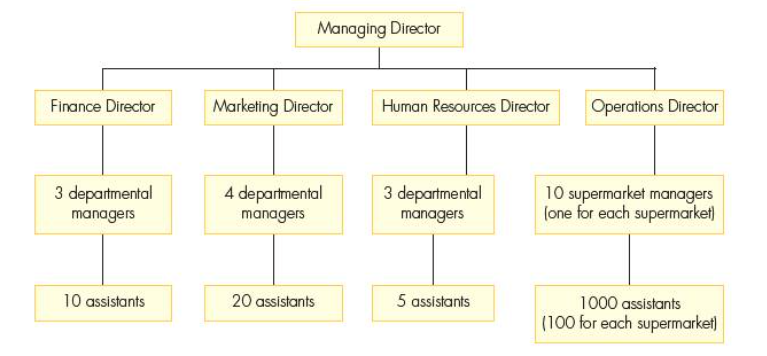 Define ‘hierarchical structure’. ______________________________________________________________________________________________________________________________________________ [2 marks]Identify the span of control for the:Operations Director___________________________________________________________________________Finance Director___________________________________________________________________ [2 marks]Outline two functions of the Managing Director.Function 1:____________________________________________________________________________________________________________________________________________________________________________________________________________________________________________________________________________________________________________Function 2:____________________________________________________________________________________________________________________________________________________________________________________________________________________________________________________________________________________________________ [4 marks]Explain two disadvantages to this business for having a tall organisational structure.Disadvantage 1:__________________________________________________________________________________________________________________________________________________________________________________________________________________________________________________________________________________________________________________________________________________________________________________________________________________________________________________________________Disadvantage 2:__________________________________________________________________________________________________________________________________________________________________________________________________________________________________________________________________________________________________________________________________________________________________________________________________________________________________________________________ [6 marks]Do you think more delegation would be a good idea for this business? Justify your answer._______________________________________________________________________________________________________________________________________________________________________________________________________________________________________________________________________________________________________________________________________________________________________________________________________________________________________________________________________________________________________________________________________________________________________________________________________________________________________________________________________________________________________________________________________________________________________________________________________________________________________________________________________________________________________________________________________________________________________________________________________ [6 marks]Question 2. Read the insert for this questionConsider how the following three economies of scale might benefit Peter’s business. Which economy of scale is like to have the biggest effect on profits? Justify your answer.Purchasing:_______________________________________________________________________________________________________________________________________________________________________________________________________________________________________________________________________________________________________________________________________________________________________________________Technical:_______________________________________________________________________________________________________________________________________________________________________________________________________________________________________________________________________________________________________________________________________________________________________________________Financial:_______________________________________________________________________________________________________________________________________________________________________________________________________________________________________________________________________________________________________________________________________________________________________________________Conclusion:_______________________________________________________________________________________________________________________________________________________________________________________________________________________________________________________________________________________________________________________________________________________________________________________________________________________________________________________________________________________________________________________________________________________________________________________________________________ [12 marks]